NOT: Bu form Anabilim Dalı Başkanlığı üst yazı ekinde word formatında enstitüye ulaştırılmalıdır.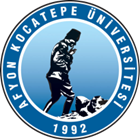 T.C.AFYON KOCATEPE ÜNİVERSİTESİSOSYAL BİLİMLER ENSTİTÜSÜT.C.AFYON KOCATEPE ÜNİVERSİTESİSOSYAL BİLİMLER ENSTİTÜSÜT.C.AFYON KOCATEPE ÜNİVERSİTESİSOSYAL BİLİMLER ENSTİTÜSÜT.C.AFYON KOCATEPE ÜNİVERSİTESİSOSYAL BİLİMLER ENSTİTÜSÜ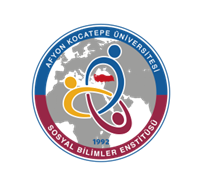 2022-2023 EĞİTİM-ÖGRETİM YILI BAHAR YARIYILI İŞLETME ANABİLİM DALI YÖNETİM ORGANİZASYON BİLİM DALI TEZLİ YÜKSEK LİSANS PROGRAMI HAFTALIK DERS PROGRAMI(YÜKSEK LİSANS)2022-2023 EĞİTİM-ÖGRETİM YILI BAHAR YARIYILI İŞLETME ANABİLİM DALI YÖNETİM ORGANİZASYON BİLİM DALI TEZLİ YÜKSEK LİSANS PROGRAMI HAFTALIK DERS PROGRAMI(YÜKSEK LİSANS)2022-2023 EĞİTİM-ÖGRETİM YILI BAHAR YARIYILI İŞLETME ANABİLİM DALI YÖNETİM ORGANİZASYON BİLİM DALI TEZLİ YÜKSEK LİSANS PROGRAMI HAFTALIK DERS PROGRAMI(YÜKSEK LİSANS)2022-2023 EĞİTİM-ÖGRETİM YILI BAHAR YARIYILI İŞLETME ANABİLİM DALI YÖNETİM ORGANİZASYON BİLİM DALI TEZLİ YÜKSEK LİSANS PROGRAMI HAFTALIK DERS PROGRAMI(YÜKSEK LİSANS)2022-2023 EĞİTİM-ÖGRETİM YILI BAHAR YARIYILI İŞLETME ANABİLİM DALI YÖNETİM ORGANİZASYON BİLİM DALI TEZLİ YÜKSEK LİSANS PROGRAMI HAFTALIK DERS PROGRAMI(YÜKSEK LİSANS)2022-2023 EĞİTİM-ÖGRETİM YILI BAHAR YARIYILI İŞLETME ANABİLİM DALI YÖNETİM ORGANİZASYON BİLİM DALI TEZLİ YÜKSEK LİSANS PROGRAMI HAFTALIK DERS PROGRAMI(YÜKSEK LİSANS)2022-2023 EĞİTİM-ÖGRETİM YILI BAHAR YARIYILI İŞLETME ANABİLİM DALI YÖNETİM ORGANİZASYON BİLİM DALI TEZLİ YÜKSEK LİSANS PROGRAMI HAFTALIK DERS PROGRAMI(YÜKSEK LİSANS)2022-2023 EĞİTİM-ÖGRETİM YILI BAHAR YARIYILI İŞLETME ANABİLİM DALI YÖNETİM ORGANİZASYON BİLİM DALI TEZLİ YÜKSEK LİSANS PROGRAMI HAFTALIK DERS PROGRAMI(YÜKSEK LİSANS)         GÜNLER         GÜNLER         GÜNLER         GÜNLER         GÜNLER         GÜNLER         GÜNLER         GÜNLERSaatPazartesiPazartesiSalıÇarşambaPerşembePerşembeCuma08:30Seminer(Prof. Dr. Hatice ÖZUTKU)- CANLI DERS09:30Seminer(Prof. Dr. Hatice ÖZUTKU)FORUMYönetim Araştırmaları(Prof. Dr. Belkıs ÖZKARA)CANLI DERS10:30İleri İnsan Kaynakları Uygulamaları(Prof. Dr. Hatice ÖZUTKU)CANLI DERSYönetim Araştırmaları(Prof. Dr. Belkıs ÖZKARA)FORUM11:30İleri İnsan Kaynakları Uygulamaları(Prof. Dr. Hatice ÖZUTKU)FORUMYönetim Araştırmaları(Prof. Dr. Belkıs ÖZKARA)FORUM13:00İleri İnsan Kaynakları Uygulamaları(Prof. Dr. Hatice ÖZUTKU)FORUMYönetim ve Organizasyonda Özel Konular(Doç. Dr. Nilüfer YÖRÜK KARAKILIÇ)CANLI DERSÇağdaş Yönetim Yaklaşımları(Dr. Öğr. Üyesi Kemal KARAYORMUK)CANLI DERSÇağdaş Yönetim Yaklaşımları(Dr. Öğr. Üyesi Kemal KARAYORMUK)CANLI DERS14:00Stratejik Yönetim(Dr. Öğr. Üyesi Hülya ÖCAL)CANLI DERSYönetim ve Organizasyonda Özel Konular(Doç. Dr. Nilüfer YÖRÜK KARAKILIÇ)FORUMÇağdaş Yönetim Yaklaşımları(Dr. Öğr. Üyesi Kemal KARAYORMUK)FORUMÇağdaş Yönetim Yaklaşımları(Dr. Öğr. Üyesi Kemal KARAYORMUK)FORUM15:00Stratejik Yönetim(Dr. Öğr. Üyesi Hülya ÖCAL)FORUMYönetim ve Organizasyonda Özel Konular(Doç. Dr. Nilüfer YÖRÜK KARAKILIÇ)FORUMÇağdaş Yönetim Yaklaşımları(Dr. Öğr. Üyesi Kemal KARAYORMUK)FORUMÇağdaş Yönetim Yaklaşımları(Dr. Öğr. Üyesi Kemal KARAYORMUK)FORUM16:00Stratejik Yönetim(Dr. Öğr. Üyesi Hülya ÖCAL)FORUM17:00